ISTITUTO COMPRENSIVO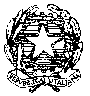 di SCUOLA dell’INFANZIA, PRIMARIA e SECONDARIA di PRIMO GRADO“Leonardo da Vinci”Via D’Annunzio, 18 - 34077 RONCHI DEI LEGIONARI (GO)Tel.:  0481-777035     Fax 0481-775834e-mail: goic805009@istruzione.it      PEC: GOIC805009@PEC.ISTRUZIONE.ITPROGETTO DI INTEGRAZIONEPRESENTAZIONE DELL’ALUNNO/AAlunno/a: …………………………Data di nascita:  ………………………….Certificato ai sensi della legge 104/92 per  …………………………..Riconoscimento situazione di gravità (c. 3, art. 3, L. 104/92)  	 SÌ         ☐ NO    Scuola frequentata nel corrente a.s.: ………………………………..N° ore di sostegno assegnate nel corrente a.s.: ………………………………Iscritto per l’a.s. …………  alla classe ………. della Scuola …………………………………….. DEFINIZIONE DELLE ESIGENZE FORMATIVE……………………………………………………………………………………………………………………………………………………………………………………………………………………STRATEGIE E METODOLOGIE ……………………………………………………………………………………………………………………………………………………………………………………………………………………RICHIESTA INSERIMENTO IN CLASSE CON NON PIÙ DI 20 ALUNNI……………………………………………………………………………………………………………………………………………………………………………………………………………………Tenendo presente la gravità del suo handicap per cui gli è stata riconosciuta la situazione gravità (c. 3, art. 3, L. 104/92), si ritiene necessario, come previsto dall’art. 5 del DPR 81/09, che l’alunno venga inserito in una classe con non più di 20 alunni. Il presente PROGETTO DI INTEGRAZIONE è stato concordato e redatto da:L’insegnante di sostegnoL’ Equipe Pedagogica  La famiglia dell’alunno/a  (basta la firma di un genitore)Ronchi dei Legionari, …………………… Cognome e NomeFirmaDocente (Cognome e Nome)FirmaCognome e NomeFirma